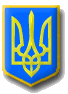 ЛИТОВЕЗЬКА    СІЛЬСЬКА РАДАВОЛИНСЬКА ОБЛАСТЬ, ІВАНИЧІВСЬКИЙ     РАЙОНСьомого скликанняР І Ш Е Н Н ЯВід  20 грудня 2018 року                 с.Литовеж                                     №22/ Про план діяльності Литовезької сільської радиз підготовки проектів регуляторних актів на 2019 рік     Відповідно до Закону України «Про засади державної регуляторної політики у сфері господарської діяльності», керуючись ст. 26, 27 Закону України «Про місцеве самоврядування в Україні», Литовезька  сільська рада ВИРІШИЛА:1.  Затвердити план діяльності Литовезької  сільської ради з підготовки проектів регуляторних актів на 2019 рік згідно з додатком.2. Оприлюднити план діяльності Литовезької сільської ради з підготовки проектів регуляторних актів на 2019 рік у визначений Законом України «Про засади державної регуляторної політики у сфері господарської діяльності» термін та спосіб.3. Дозволити сільському голові, постійним комісіям при необхідності вносити  зміни та доповнення до плану діяльності сільської ради з підготовки проектів регуляторних актів.4.  Встановити, що розробник проекту регуляторного акту:4.1. Розробляє аналіз регуляторного впливу проекту регуляторного акту;4.2. Забезпечує:    - оприлюднення повідомлення про публікацію проекту регуляторного акту та аналізу його регуляторного впливу;    - оприлюднення проекту регуляторного акту та аналіз регуляторного впливу;    - звіт пропозицій та зауважень до проекту регуляторного впливу;    - проведення і оприлюднення базового, повторного і періодичного відстежень результативності регуляторного акту у спосіб і терміни, визначені ст. 10 Закону України «Про засади державної регуляторної політики у сфері господарської діяльності»;    - винесення на розгляд виконавчого комітету сільської ради проекту рішення регуляторного акту, аналізу регуляторного впливу, зауважень і пропозицій;    - оприлюднення регуляторного акта після його прийняття на офіційному сайті ради не пізніше як у десятиденний строк після їх прийняття та підписання;   - складання звіту про відстеження результативності регуляторних актів на основі матеріалів, отриманих від розробників регуляторних актів.5. Затвердити Положення про порядок підготовки, обговорення, прийняття та відстежування результативності регуляторних актів Литовезької сільської ради з питань господарської діяльності.6. Рішення Литовезької сільської ради №9/18 від 13.12.2017 року « Про план діяльності Литовезької  сільської ради з підготовки проектів регуляторних актів на 2018 рік» визнати таким, що втратило чинність.7.  Контроль за виконанням даного рішення покласти на постійну комісію сільської ради з питань бюджету, фінансів та планування соціально- економічного розвитку.Сільський голова						                 І.І.Іванчук                                                                                           Додаток до рішення сесії		                          Литовезької сільської ради№22/__ від 20.12.2018 року                                                           ПланДіяльності Литовезької сільської ради з підготовки проектів регуляторнихактів на 2019 рікСекретар  ради	                                                   О.Л.Касянчук	Затверджено                                                                                     рішення сільської ради                                                                                     від 20.12.2018 р. № 22/ПОЛОЖЕННЯпро порядокпідготовки, обговорення, прийняття та відстеження результативності регуляторних актів Литовезької сільської ради з питань господарської діяльностіРозділ 1. Загальні положення1.Положення про здійснення сільською радою, її виконавчим комітетом та сільським головою державної регуляторної політики у сфері господарської діяльності (надалі - Положення) визначає правові та організаційні засади реалізації державної регуляторної політики у сфері господарської діяльності Литовезькою сільською радою, її виконавчим комітетом та сільським головою. 2.У цьому Положенні терміни вживаються у значенні визначеному статтею 1 Закону України "Про засади державної регуляторної політики у сфері господарської діяльності" (далі - Закону).3. Забезпечення  здійснення державної регуляторної політики включає:- встановлення єдиного підходу до підготовки аналізу регуляторного впливу та до здійснення відстежень результативності регуляторних актів;  - підготовку аналізу регуляторного впливу;- планування діяльності з підготовки проектів регуляторних актів;- оприлюднення проектів регуляторних актів з метою одержання зауважень і пропозицій від фізичних та юридичних осіб, їх об'єднань, а також відкриті обговорення за участю представників громадськості питань, пов'язаних з регуляторною діяльністю; - відстеження результативності регуляторних актів;- перегляд регуляторних актів;- систематизацію регуляторних актів;- недопущення прийняття регуляторних актів, які є непослідовними або не узгоджуються чи дублюють діючі регуляторні акти;- викладення положень регуляторного акта у спосіб, який є доступним та однозначним для розуміння особами, які повинні впроваджувати або виконувати вимоги цього регуляторного акта; - оприлюднення інформації про здійснення регуляторної діяльності.4. Розробниками проектів регуляторних актів є сільський голова, депутати та постійні комісії сільської ради, виконавчий комітет, відповідальні посадові особи сільської ради.Розділ 2. Планування діяльності з підготовки проектів регуляторних актів5. План діяльності з підготовки проектів регуляторних актів Литовезької сільської ради, її виконавчого комітету та сільського голови на наступний календарний рік розробляються сільським головою на підставі узагальнення пропозицій  депутатів сільської ради, виконавчого комітету, посадових осіб місцевого самоврядування, громадян, суб'єктів господарювання. 6.Пропозиції до проекту плану на наступний календарний рік подаються сільському голові не пізніше 1 грудня поточного року. 7. План діяльності з підготовки проектів регуляторних актів повинен містити визначення видів і назв проектів регуляторних актів, строків їх підготовки, найменування розробника проекту регуляторного акта. 
         8. План діяльності з підготовки проектів регуляторних актів Литовезької сільської ради, виконавчого комітету та сільського голови затверджується сільською радою не пізніше 15 грудня поточного року і є складовою частиною плану роботи сільської ради. 9.Затверджений Плани діяльності з підготовки проектів регуляторних актів оприлюднюються шляхом опублікування на сайті територіальних громад Чернівецької області www.gromady.cv.ua  не пізніш як у десятиденний строк після його затвердження.10.У разі, якщо виникає необхідність підготовки проекту регуляторного акта, що не був внесений до плану діяльності з підготовки проектів регуляторних актів, сільська  рада  вносить зміни у відповідний план та оприлюднює їх у спосіб визначений п.9 цього Порядку. 11. Проект регуляторного акта не розглядається, якщо він не був внесений в план діяльності з підготовки регуляторних актів з відповідними змінами.Розділ 3. Розроблення проектів регуляторних актів 	12. Проекти  регуляторних актів та  аналізів регуляторного впливу у виконавчому комітеті сільської ради готують:- з питань бюджету, фінансів, виплати заробітної плати, оренди майна комунальної власності - головний бухгалтер сільської ради;- з питань земельних відносин та охорони навколишнього середовища - спеціаліст-землевпорядник  сільської ради;- з питань встановлення  місцевих податків і зборів,  торгівлі, соціального захисту, законності та правопорядку - секретар сільської ради.Фізичні та юридичні особи - за власною ініціативою	13.Відповідно розроблені регуляторні акти подаються на погодження сільському голові. Сільський голова в п’ятиденний термін вивчає і погоджує відповідний проект регуляторного акту або повертає його розробнику проекту з відповідними письмовими зауваженнями на доопрацювання.  	14.Погоджений сільським головою проект регуляторного акту  передається розробником на  розгляд відповідальній постійній  комісії сільської ради для вивчення та надання висновків про відповідність проекту регуляторного  акта вимогам статей 4 та 8 Закону.            15.Відповідальна постійна    комісія    забезпечує    підготовку експертного висновку щодо регуляторного впливу  внесеного  проекту регуляторного акта. Порядок та   строки   підготовки  експертних  висновків  щодо регуляторного  впливу   внесених   проектів   регуляторних   актів встановлюються регламентом сільської ради.           16. На підставі  аналізу     регуляторного     впливу,    яким супроводжувався проект регуляторного акта  при  його  внесенні  на розгляд сесії відповідної ради,  а також експертного висновку щодо регуляторного впливу цього проекту відповідальна постійна  комісія готує  свої  висновки про відповідність проекту регуляторного акта вимогам статей  4  та  8   Закону.  У  випадках,  визначених частиною другою статті 33 Закону, такі висновки готуються на підставі експертного висновку щодо регуляторного впливу.            17. Висновки відповідальної  постійної   комісії   готуються   на підставі  аналізу регуляторного впливу,  яким проект регуляторного акта  супроводжувався  при  його  внесенні,  лише  у  разі,   якщо експертний  висновок  щодо  регуляторного  впливу  не  був наданий відповідальній постійній комісії  протягом  строку,  встановленого для  його  підготовки.       	18. Висновки відповідальної  постійної  комісії  передаються  для вивчення  до  постійної  комісії,  до  сфери відання якої належить супроводження розгляду проекту регуляторного  акта  у  відповідній раді (далі - головна постійна комісія), за винятком випадків, коли відповідальна постійна комісія є головною постійною комісією.             19.При представленні на пленарному засіданні сесії ради  проекту 
регуляторного   акта   голова   відповідальної  постійної  комісії 
доповідає  висновки  цієї  постійної  комісії  про   відповідність 
проекту регуляторного акта вимогам статей 4 та 8 цього Закону.4. Визначення проекту рішення ради регуляторним	20. Проект рішення ради визначається регуляторним актом, тобто таким, щодо якого застосовується це Положення, якщо він відповідає хоча б одному з наведених нижче критеріїв:- акт носить нормативно – правовий характер та спрямований на правове врегулювання господарських відносин або адміністративних відносин між органами влади та суб’єктами господарювання;- акт встановлює, змінює чи скасовує норми права, що застосовується неодноразово та щодо невизначеного кола осіб і який або  окремі положення якого спрямовані на правове регулювання господарських відносин а також адміністративних відносин між органами влади та суб’єктів господарювання, незалежно від того, чи вважається цей документ відповідно до закону, що регулює відносини у певній  сфері, нормативно – правовим актом.	21. Не підлягають визначенню – «регуляторні» рішення ради, які :- врегульовують питання запровадження та здійснення заходів правового режиму воєнного, надзвичайного стану, оголошення зони надзвичайної екологічної ситуації, а також з питань мобілізації та демобілізації;- містять державну таємницю України;- містять виключно індивідуально – конкретні приписи;	22. Визнання рішення ради регуляторним актом здійснюється сільським головою або відповідальною комісією ради на стадії підготовки регуляторних актів або подання проекту акта на розгляд ради.5. Аналіз регуляторного впливу. Експертний висновок	23. Розробники проектів регуляторних актів  готують та подають разом із проектом регуляторного акта аналіз регуляторного  впливу  підготовлений відповідно до Закону України «Про засади державної регуляторної політики у сфері господарської діяльності» та методики, затвердженої Кабінетом Міністрів України.	24. Відповідальна комісія сільської ради з власної ініціативи та з метою підготовки, обговорення та відстеження результативності регуляторних актів з питань господарської діяльності  за відповідним рішенням може доручити виконкому сільської ради в частині делегованих повноважень, здійснити підготовку, обговорення та відстеження результативності регуляторних актів з питань господарської діяльності. Контроль за виконанням даного доручення покладається на голову відповідальної постійної комісії.6. Публічне обговорення регуляторного акта  	 25.Публічне обговорення проекту регуляторного акта може включати :- оприлюднення проекту регуляторного акта -  з метою одержання зауважень і пропозицій;- громадські слухання;- круглі столи за участю зацікавлених сторін;- обговорення в об’єднаннях громадян;- збирання та  оброблення пропозицій фізичних та юридичних осіб, їх об’єднань;- інші форми з’ясування думки громадськості.	26. Оприлюднення  проекту регуляторного акта є обов’язковим елементом публічного обговорення проекту регуляторного акта.	27. Строк публічного обговорення проекту регуляторного акту не може бути меншим ніж один місяць та більш ніж три місяці з дня оприлюднення проекту регуляторного акта та відповідного аналізу регуляторного впливу.7. Оприлюднення регуляторного акта28. Кожен проект регуляторного акта оприлюднюється з метою одержаннязауважень і пропозицій від фізичних та юридичних осіб, їх об’єднань.	29. Повідомлення про оприлюднення проекту регуляторного акта, проект регуляторного акта та відповідний аналіз регуляторного впливу оприлюднюється на інформаційному стенді сільської ради та масової інформації.	30. Повідомлення про оприлюднення проекту регуляторного акта повинно містити :- назву проекту регуляторного акта- стислий виклад змісту проекту;- розробника проекту;- поштову та електронну адресу розробника, за її наявності;- інформацію про дату розміщення проекту регуляторного акта та аналіз регуляторного впливу;- інформацію про строк, протягом якого приймаються зауваження та пропозиції від фізичних та юридичних осіб;- інформацію про спосіб надання фізичними  та юридичними  особами  зауважень та пропозицій;- час та місце проведення громадських слухань з обговорення проекту регуляторного акта;	31. За рішенням відповідної комісії:- оприлюднюються проекти регуляторних актів, які не оприлюднювались до внесення їх на розгляд сесії;- можуть повторно оприлюднюватись проекти регуляторних актів, які оприлюднювали до винесення їх на розгляд ради.8. Розгляд проекту регуляторного акта . 	32. Кожен проект регуляторного акта, що подається на розгляд ради, та аналіз його регуляторного впливу подаються до відповідальної комісії для вивчення. Після публічного обговорення проект регуляторного акта подається до відповідальної комісії з таблицею зауважень та пропозицій.	33. Проект регуляторного акта подається до відповідальної  комісії не пізніше ніж за двадцять чотири робочих дні до розгляду на пленарному засіданні сесії ради.	34. Відповідальна комісія забезпечує підготовку експертного висновку щодо регуляторного впливу внесеного проекту регуляторного акта. З метою забезпечення підготовки експертного висновку відповідальна комісія створює на громадських засадах підготовчі комісії і робочі групи з залученням представників громадськості, спеціалістів або звертається  з відповідним зверненням до територіального підрозділу спеціально уповноваженого органу регуляторної політики. Строк підготовки експертного висновку не повинен перевищувати тридцяти календарних днів.	35. На підставі аналізу регуляторного впливу, яким супроводжувався проект регуляторного акта, а також експертного висновку, щодо регуляторного впливу цього проекту, відповідальна комісія готує свої висновки про відповідність проекту регуляторного акта принципам державної регуляторної політики та дотримання порядку підготовки та оприлюднення проекту регуляторного акта, встановленого Законом України «Про засади державної регуляторної політики у сфері господарської діяльності». У випадку визначених другою частиною  статті 7 цього Положення, такі висновки готуються на підставі експертного висновку.9.Прийняття  регуляторного акта.	36. При представленні на пленарному засіданні сесії ради проекту регуляторного акта голова відповідальної комісії доповідає висновки цієї комісії про відповідність проекту регуляторного акта принципам державної регуляторної політики, дотримання порядку підготовки та оприлюднення проекту регуляторного акта, встановленого Законом  України «Про засади державної регуляторної  політики у сфері господарської діяльності».	37. Регуляторний акт не може розглядатись на сесії та бути прийнятим радою, якщо проект регуляторного акта не був оприлюднений, або  відсутній аналіз регуляторного впливу, або експертний висновок.	38. У разі виявлення будь – якої з цих обставин рада зобов’язана вжити передбачених законодавством заходів для припинення виявлених порушень, у тому числі відповідно до закону скасувати або зупинити дію регуляторного акта, прийнятого з порушенням.10. Оприлюднення регуляторного акта .	39. Регуляторний акт офіційно оприлюднюється на інформаційному стенді сільської ради не пізніш як у десятиденний строк після його прийняття та на офіційному сайті Литовезької сільської ради в мережі Інтернет .	40. Регуляторний акт набирає чинності з моменту його опублікування, якщо радою не передбачено пізніший термін набрання чинності.	41. Офіційно не оприлюднені акти не є чинними.11. Відстеження результативності регуляторних актів.	42. Стосовно кожного регуляторного акта послідовно здійснюються базове, повторне та періодичне відстеження його результативності                       ( моніторинг).	43. Метою відстеження результативності регуляторного акта є об’єктивна перевірка сталого досягнення регуляторним актом цілей, задекларованих при його прийнятті, після здійснення повторного відстеження результативності цього регуляторного акта, налагодження механізму громадського контролю за діяльністю органів виконавчої влади, залучення громадськості до вироблення та реалізації єдиної політики  у сфері підприємництва.	44. Відстеження результативності регуляторного акта включає :- виконання заходів з відстеження результативності;- підготовку та оприлюднення звіту про відстеження результативності.	45.Строк виконання заходів з відстеження результативності регуляторного акта не може бути більшим ніж сорок п’ять робочих днів.	46.Відстеження результативності регуляторного акта призначається радою.	47.Базове відстеження результативності акта здійснюється  до дня набрання чинності цим регуляторним актом або набрання чинності більшістю його положень.	48.Якщо для визначення значень показників результативності регуляторного акта використовуються виключно статистичні дані, базове відстеження результативності може бути здійснене після набрання чинності цим регуляторним актом або набрання чинності більшості його положень, але не пізніше дня, з якого починається проведення повторного відстеження результативності цього акта.	49. Повторне відстеження результативності регуляторного акта здійснюється через рік з дня набрання ним чинності або набрання чинності більшістю його положень, але не пізніше двох років з дня набрання чинності цим актом або більшістю його положень, якщо рішенням регуляторного органу, який прийняв цей регуляторний акт не встановлено більш ранній строк.	50. Якщо строк дії регуляторного акта, встановлений при його прийнятті є меншим ніж один рік, періодичні відстеження його результативності не здійснюються, або повторне відстеження  результативності здійснюється за 3 місяці до дня закінчення визначеного строку, якщо інше не встановлено рішенням регуляторного органу, який приймав цей акт, але не пізніше дня закінчення визначеного строку.	51. Строк, після якого чи до якого починається повторне відстеження результативності регуляторного акта, вказується у самому регуляторному акті, або в іншому рішенні ради.	52. Періодичні відстеження результативності регуляторного акта здійснюється раз на кожні три роки починаючи з дня закінчення заходів з повторного відстеження результативності цього акта, в тому числі і в разі, коли дію регуляторного акта, прийнятого на визначений строк, було продовжено після закінчення цього визначеного строку.12. Виконавець відстеження результативності регуляторного акта	53. Виконання заходів з відстеження результативності регуляторного акта здійснюється сільським головою або відповідальною комісією.	54. До виконання робіт з відстеження результативності регуляторного акта можуть залучатись моніторингові організації, а також громадяни, їх об’єднання, наукові установи, а також консультативні дорадчі органи, що створені сільською радою та представляють інтереси громадян та суб’єктів господарювання.13. Звіт про відстеження  результативності регуляторного акта 		55. Сільський голова або відповідальна комісія забезпечують підготовку звіту про відстеження результативності цього регуляторного акта.	56. У звіті про відстеження результативності регуляторного акта зазначається:- кількість та якість значення показників результативності, що є результатами відстеження результативності;- дані  та припущення на основі яких здійснено відстеження результативності, а також способи їх одержання.- використані методи одержання результатів відстеження результативності.	57. Звіт також може містити рекомендації щодо подальшої політики у сфері, на врегулювання якої спрямований нормативно – грошовий акт ( в тому числі щодо можливості перегляду регуляторного акта).	58. Звіт про відстеження результативності регуляторного акта оприлюднюється на інформаційному стенді сільської ради та на офіційному веб-сайті Литовезької сільської ради не пізніш як у десятиденний строк після його прийняття.Звіт про відстеження результативності регуляторного акта не пізніше наступного робочого дня після оприлюднення цього звіту подається до відповідальної комісії.14. Громадський (неофіційний) моніторинг регуляторних  актів.	59. Юридичні особи, об’єднання громадян, наукові установи, консультативні дорадчі органи, що створені при сільській раді і представляють інтереси громадян та суб’єктів господарювання, вправі здійснювати громадянський моніторинг регуляторних актів за власною ініціативою у відповідності цього Положення.15. Фінансування відстеження результативності регуляторних актів.	60. У видатках сільського бюджету передбачаються видатки на проведення відстеження результативності регуляторних актів у відповідному році. Розмір таких видатків визначається радою з врахуванням пропозицій відповідальної комісії.	61. Кошти з сільського бюджету на проведення відстеження результативності регуляторного акта виділяються в порядку, передбаченому бюджетним законодавством та договором.	62. Моніторингова організація вправі за власною ініціативою залучати для проведення моніторингу інші (не бюджетні) кошти.	63. Громадський моніторинг регуляторних актів проводиться без залучення коштів бюджету.16. Перегляд  регуляторних актів.	64. Перегляд регуляторного акта здійснюється::- на підставі аналізу звіту про відстеження результативності цього регуляторного акта;- за власною ініціативою ради ;- в інших випадках, передбачених Конституцією та іншим законодавчими актами України.	65. У разі наявності підстав, рада може прийняти рішення про зміну регуляторного акта, зупинення його дії, скасування або про необхідність залишення цього регуляторного акта без змін.	66. Рішення про необхідність перегляду регуляторного акта, прийнятого радою, на підставі аналізу звіту про відстеження його результативності приймає відповідальна комісія або суб’єкт подання цього регуляторного акта.17. Контроль за виконанням регуляторних актів.	67. На пленарних засіданнях ради, засіданнях відповідальної комісії може розглядатися питання про хід виконання регуляторних актів ради.	68. Інформація про стан виконання регуляторного акта доповідається головою відповідальної комісії.	69. Сільський голова подає інформацію про хід виконання регуляторного акта не пізніше, ніж у десятиденний термін після отримання запиту голови відповідальної комісії.18. Контроль за регуляторною діяльністю виконкому сільської ради в частині делегованих повноважень	70. Рада здійснює контроль за регуляторною діяльністю виконкому в частині повноважень, делегованих радою.	71. Проекти регуляторних актів виконкому разом з аналізом їх в частині делегованих повноважень перед їх затвердженням направляються до відповідальної комісії, яка протягом 14 робочих днів від дня поступлення дає висновок про відповідальність акта принципам  державної регуляторної політики.	72. Якщо комісія протягом вказаного строку не надасть своїх висновків, проект регуляторного акта виконкому вважається таким, що отримав позитивний висновок комісії.	73. Контроль за виконання виконкомом делегованих йому повноважень може передбачати аналіз регуляторних актів, виданих виконкомом.	74. Висновки ради та її відповідальної комісії щодо проектів регуляторних актів  та регуляторних актів, виданих виконкомом, розглядаються особою, що видала регуляторний акт у місячний строк з повідомленням ради про результати розгляду.19. Заслуховування радою звіту про здійснення державної регуляторної політики.	75. Рада заслуховує щорічний звіт сільського голови про здійснення державної регуляторної політики виконкомом ради в рамках щорічного звіту голови.	76. Відповідальна комісія попередньо готує та розглядає питання щодо звіту голови про здійснення державної регуляторної політики в частині, що віднесена законом до її повноважень.Секретар   ради                                                                                  О.Л.Касянчук№ п/пВид регуляторного актуНазваОбгрунтування необхідності прийняттяТермін підготовкиПідрозділ, відповідальний за підготовкуПримітки(спосіб оприлюднення1Рішення сільської ради«Про встановлення батьківської плати за харчування і встановлення пільг у ДНЗ «Сонеско» та «Метелик» на 2020 рік»З метою врегулювання механізму батьківської плати за харчування в ДНЗ «Сонечко» та «Метелик».ІІ півріччя 2019 рокуПостійна комісія з питань бюджету,фінансівта планування соціально-економічного розвиткуПроект буде оприлюднений у визначений законом термінІніціатором підготовки проекту є постійна комісія сільської ради2Рішення сільської ради«Про встановлення тарифів на послуги централізованого водопостачання для КП «КГ Литовезької сільської ради» на 2020 рік»З метою відшкодування втрат з бюджету КП«КГ Литовезької сільської ради»  за електроенергію, використану для свердловин.ІІ квартал 2019 рокуПостійна комісія з питань бюджету,фінансівта планування соціально-економічного розвиткуПроект буде оприлюднений у визначений законом термінІніціатором підготовки проекту є постійна комісія сільської ради3Рішення сільської ради«Про місцеві податки і збори на 2020 рік»З метою наповнення надходжень до бюджету, залучення до оподаткування громадян та розширення переліку діяльності платників податків.ІІ квартал 2019 рокуПостійна комісія з питань бюджету,фінансівта планування соціально-економічного розвиткуПроект буде оприлюднений у визначений законом термінІніціатором підготовки проекту є постійна комісія сільської ради